Bronte Archers Easter Western Results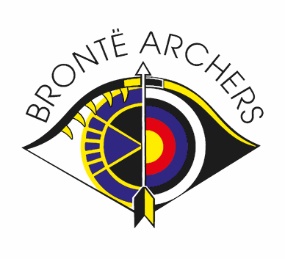 Warm and sunny with a strong wind.Short Junior Western
Lady RecurveLady BarebowGent RecurveJunior WesternLady RecurveLady Barebow	Junior Gent Recurve	
Short WesternLady Recurve	Gent Barebow	WesternLady RecurveLong WesternLady Recurve
Gent BarebowGent Compound
Gent Recurve
New WesternGent RecurveGent BarebowScoreHitsGolds1Barbara Smith6999541ScoreHitsGolds1Geraldine Schofield6459433ScoreHitsGolds1Delroy Bogle78395612Alan Parson67196323Waqar Mohammed411779ScoreHitsGolds1Laura Woodcock420837ScoreHitsGolds1Caron Kolowiecki5809323ScoreHitsGolds1William Coates6269633ScoreHitsGolds1Ivy Quin453881ScoreHitsGolds1David Howarth20254 Retired at 5 ½ dozen1ScoreHitsGoldsDeborah Waterhouse6939632Rosemary Fell133355ScoreHitsGolds1Gemma Ainsworth4548113ScoreHitsGolds1Simon Coates3807612ScoreHitsGolds1Tim Hewer76296542Julian Smith70793383Darren Clarkson63894304John Fell 12923 Retired at 2 dozen3ScoreHitsGolds1Dom Cheshire70696402Samson Wang69894443Matthew Wilkins63193294Dan Woodcock57193165Kim Andrews5539519ScoreHitsGolds1Matthew David54995112Matthew Beville380776ScoreHitsGolds1Steve Kolowiecki2365272Kevin Schofield1935123Carl Whitworth155432